Year 3 English Long Term Plan Autumn TermYear 3 English Long Term Plan Autumn TermStone Age Boy 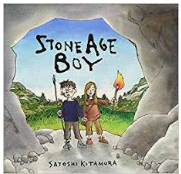 InstructionsSummaryObjectivesI can demarcate sentences using capital letters, full stops, question marks, exclamation marks and apostrophes for contraction and possession.I can use expanded noun phrases to describe and add detail to settings and charactersI can use co-ordinating and subordinating conjunctions, adverbs or prepositions to express time, place and cause.I can use the correct tense consistentlyUse some pro-nouns and time adverbials to aid cohesionUse simple organisational devices e.g. subheadingsUse a/an correctlyReadingI can discuss a range of text types which I have read or which have been read to me.I can predict events in stories based on what has happened in the story so far.I can make inferences to a characters feelings, thoughts and motives using clues from the text.I ask questions about the books we are studying.I use a dictionary to find the meaning of some new words in the books I am reading I have read a range of books. I can orally retell some stories.Lost Happy Endings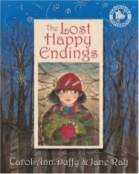 Character descriptionsDiary entryStorySetting descriptionsI can demarcate sentences using capital letters, full stops, question marks, exclamation marks and apostrophes for contraction and possession.I can use expanded noun phrases to describe and add detail to settings and charactersI can use co-ordinating and subordinating conjunctions, adverbs or prepositions to express time, place and cause.I can use the correct tense consistentlyUse some pro-nouns and time adverbials to aid cohesionUse simple organisational devices e.g. subheadingsUse a/an correctlyI can use inverted commas to punctuate speech.ReadingI can discuss a range of text types which I have read or which have been read to me.I can discuss interesting words and phrases the author has used.I can predict events in stories based on what has happened in the story so far.I can identify common themes and conventions in the stories I have read.I can make inferences to a characters feelings, thoughts and motives using clues from the text.I ask questions about the books we are studying.I use a dictionary to find the meaning of some new words in the books I am reading I have read a range of books. I can orally retell some stories.Ice Palace 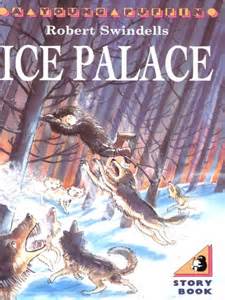 PredictionsSetting descriptionLetter writingPoetry.Instructions.Quest storyI can demarcate sentences using capital letters, full stops, question marks, exclamation marks and apostrophes for contraction and possession.I can use expanded noun phrases to describe and add detail to settings and charactersI can discuss interesting words and phrases the author has used.I can use co-ordinating and subordinating conjunctions, adverbs or prepositions to express time, place and cause.I can use the correct tense consistentlyUse some pro-nouns and time adverbials to aid cohesionUse simple organisational devices e.g. subheadingsUse a/an correctlyReadingI can discuss a range of text types which I have read or which have been read to me.I can predict events in stories based on what has happened in the story so far.I can make inferences to a characters feelings, thoughts and motives using clues from the text.I ask questions about the books we are studying.I use a dictionary to find the meaning of some new words in the books I am reading I have read a range of books. I can orally retell some stories.Year 3 English Long Term Plan Spring TermYear 3 English Long Term Plan Spring TermIgnis Predictions Discuss the author’s use of descriptive language and prepositional phrases.Setting description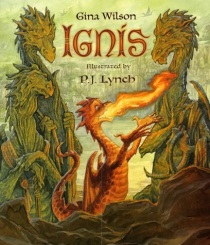 Speech.Letter writingPresent perfect tensePoetryDiary Write a non-chronological report I can demarcate sentences using capital letters, full stops, question marks, exclamation marks and apostrophes for contraction and possession.I can use expanded noun phrases to describe and add detail to settings and charactersI can use co-ordinating and subordinating conjunctions, adverbs or prepositions to express time, place and cause.I can use the correct tense consistentlyI am beginning to use present perfect tense.Use some pro-nouns and time adverbials to aid cohesionUse simple organisational devices e.g. subheadingsUse a/an correctlyI can use inverted commas to punctuate speech.ReadingI can discuss a range of text types which I have read or which have been read to me.I can predict events in stories based on what has happened in the story so far.I can make inferences to a characters feelings, thoughts and motives using clues from the text.I ask questions about the books we are studying.I use a dictionary to find the meaning of some new words in the books I am reading I have read a range of books. I can orally retell some stories.I know that poetry comes in different forms.I can read and perform poems and playscripts.I can summarise the main idea from a page or section of a text I have read.Leon and the Place Between 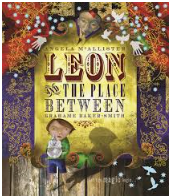 PredictionSentence structureCharacters feelingsCharacter descriptionLetter writingStory writingI can demarcate sentences using capital letters, full stops, question marks, exclamation marks and apostrophes for contraction and possession.I can use expanded noun phrases to describe and add detail to settings and charactersI can use co-ordinating and subordinating conjunctions, adverbs or prepositions to express time, place and cause.I can use the correct tense consistentlyUse some pro-nouns and time adverbials to aid cohesionUse a/an correctlyReadingI can discuss a range of text types which I have read or which have been read to me.I can predict events in stories based on what has happened in the story so far.I can make inferences to a characters feelings, thoughts and motives using clues from the text.I ask questions about the books we are studying.I use a dictionary to find the meaning of some new words in the books I am reading I have read a range of books. I can orally retell some stories.Charlie and the chocolate factory 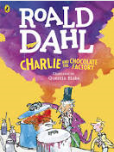 Character descriptionSetting descriptionNewspaper reportsSpeechPredictionsI can demarcate sentences using capital letters, full stops, question marks, exclamation marks and apostrophes for contraction and possession.I can use expanded noun phrases to describe and add detail to settings and charactersI can use co-ordinating and subordinating conjunctions, adverbs or prepositions to express time, place and cause.I can use the correct tense consistentlyUse some pro-nouns and time adverbials to aid cohesionUse simple organisational devices e.g. subheadingsUse a/an correctlyReadingI can discuss a range of text types which I have read or which have been read to me.I can predict events in stories based on what has happened in the story so far.I can make inferences to a characters feelings, thoughts and motives using clues from the text.I ask questions about the books we are studying.I use a dictionary to find the meaning of some new words in the books I am reading I have read a range of books. I can orally retell some stories.I can summarize the main idea from a section or page I have read. Year 3 English long term plan summer termYear 3 English long term plan summer termCharlie and the chocolate factory continuedCharacter descriptionSetting descriptionNewspaper reportsSpeechPredictionsAs aboveLion and the unicorn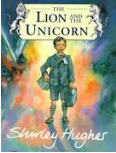 DiariesDescriptive settingsInferenceAuthor’s use of languageNoun phrasesConnectivesPresent perfect tensePredictionSummaryI can demarcate sentences using capital letters, full stops, question marks, exclamation marks and apostrophes for contraction and possession.I can use expanded noun phrases to describe and add detail to settings and charactersI can use co-ordinating and subordinating conjunctions, adverbs or prepositions to express time, place and cause.I can use the correct tense consistentlyUse some pro-nouns and time adverbials to aid cohesionUse a/an correctlyI am beginning to use present perfect tense.ReadingI can discuss a range of text types which I have read or which have been read to me.I can predict events in stories based on what has happened in the story so far.I can make inferences to a characters feelings, thoughts and motives using clues from the text.I ask questions about the books we are studying.I use a dictionary to find the meaning of some new words in the books I am reading I have read a range of books. I can summarize the main idea from a page or text I have read.